Paroisse Sainte Famille en Auge LE BAPTEMEDE VOTRE ENFANT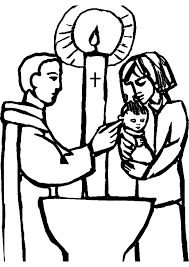 Accueil paroissialPresbytère Saint Michel5 rue du Chanoine Tirard14130 Pont-l’Evêque02.31.64.12.60familleenauge@orange.frSite Internethttps://bayeuxlisieux.catholique.fr/paroisses/sainte-famille-en-auge/LE BAPTÊME DE VOTRE ENFANTLa paroisse Sainte Famille en Auge est heureuse de vous accueillir !Vous demandez le baptême pour votre enfant et c’est par ce baptême que votre enfant va devenir enfant de Dieu et entrer dans la famille des chrétiens. Le baptême n’est pas une fin en soi, mais le début d’une vie avec le Christ.Les parents ont un rôle essentiel dans l’éveil à la foi des enfants. Il sera important aussi que votre enfant puisse s’éveiller à la foi de l’Eglise en participant au catéchisme avec d’autres enfants.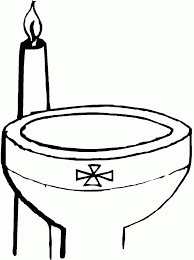 Dossier administratif La feuille de renseignements pour les registres est à remplir au presbytère de Pont-l’Evêque. La signature des parents de l’enfant est nécessaire.
Accueil PresbytèreSUR RV avec Mme MarivingtMerci d’apporter lors de ce rendez-vous la copie intégrale de l’acte de naissance de l’enfant Votre livret de mariage catholique Prénoms, nom, âge, adresse,  date & lieu de baptême du parrain et/ou de la marraine Autorisation de baptême hors-paroisse si vous habitez "hors" du territoire paroissial.Date des rencontres« Soirée de la Foi »20h30-22h15  Jeudi 27 janvier - 20h15-22h00  Jeudi 3 février - 20h15-22h00Pont l’Evêque - Salle paroissiale, allée Saint-MichelIl est préférable de faire garder vos enfants pour cette rencontre. Le dernier rendez-vousLe déroulement vous sera remis par le presbytère ou sera envoyé par mail. Le Père Hugues Hérout, curé de la paroisse, qui célébrera (si c’est lui) le baptême de votre enfant vous contactera par téléphone pour mettre au point avec vous le déroulement de la célébration et régler les quelques détails pratiques.	Offrandepour la célébration du baptêmeVous êtes invités à faire un don en fonction de vos moyens, pour le fonctionnement et la vie de la paroisse.A titre indicatif : à partir de 50€  L’offrande est à remettre au célébrant le jour du baptême.    Si c'est un prêtre extérieur qui vient célébrer le baptême : votre don, ainsi que le montant de la quête, est à remettre à la Paroisse Sainte Famille en Auge. Carte de Baptême Il n’est pas nécessaire de prévoir un livret pour la célébration. Pour que famille et amis aient un souvenir de cette belle journée, vous pouvez leurs distribuer une Carte de Baptême. Si vous le souhaitez, nous pouvons vous envoyer un modèle de carte ainsi qu’un document Word pour vous aider à créer la vôtre. Remarques× Date & lieu de baptême seront confirmés par le presbytère.× Les parrains et marraines doivent avoir au moins 16 ans, être baptisés et ayant reçu la première communion. Des informations sur le rôle du parrain et de la marraine sont disponibles sur notre site internet.× L’enfant doit porter un vêtement de couleur au début de la célébration (gilet, pull…)  Prévoir un vêtement, écharpe ou étole de couleur blanche pour la remise du vêtement blanc par la marraine.× Soyez à l’heure le jour J ! Le célébrant a un emploi du temps bien chargé. Merci pour lui ! 